Haut du formulaireBas du formulaireHaut du formulaireBas du formulaire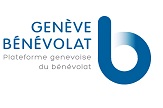 Fiche d’inscription - Speed meeting du bénévolat 2018Date et heure : mercredi 7 novembre de 18h00 à 21h30Lieu : Salle du Palladium, Rue du Stand 3BIS, 1204 GenèveDélai pour renvoyer la fiche: lundi 22 octobre 2018à l’adresse suivante: info@genevebenevolat.ch Mme Senem OzdemirNota bene : merci de ne pas dépasser une page rectoVotre organisationVotre organisationVotre organisationVotre organisationNom de l’organisation Personne de contact Site Internet Fonction Adresse Téléphone NPA / localité Email Domaine d’activité Social   Humanitaire   Handicap   Culture   Sport   Environnement  Politique   Spiritualité  Education   Autre …………. Social   Humanitaire   Handicap   Culture   Sport   Environnement  Politique   Spiritualité  Education   Autre …………. Social   Humanitaire   Handicap   Culture   Sport   Environnement  Politique   Spiritualité  Education   Autre ………….MissionActivités bénévoles proposées Activités bénévoles proposées  Activités ponctuelles Activités ponctuellesDescription des activités ponctuelles Activités régulières Activités régulièresDescription des activités régulières